Bu kitapçıkta din kültürü ve ahlak bilgisi dersine ait sorular bulunmaktadır. Din kültürü ve ahlak bilgisi = 10 SoruDin Kültürü ve Ahlak Bilgisi Örnek SorularıEvrende maddenin en küçük parçası olan atomdan içinde milyarlarca yıldızı barın- dıran galaksilere kadar her şey, her detay, müthiş bir uyum içinde çalışmaktadır. Özenle kurulmuş olan bu sistemler adeta bir saat gibihiç aksamadan işlemektedir. Öyle ki insanla- rın tümü, milyarlarca yıldır süregelen bu sis- temin hiçbir detay unutulmaksızın işlemeye devam edeceğinden öylesine emindirler ki, hiçbirimiz, “Acaba Güneş’in bize ısı ve ışık veren yakıtı biterse ne oluruz? Dünya’mız yörüngesinden çıkıp da bir gök cismine çar- parsa ne oluruz? Güneş yarın doğmazsa ne oluruz?” gibi endişeler taşımayız.Bu durum aşağıdakilerden hangisinin göstergesidir?Yıldızların Güneş’e göre daha hızlı ha- reket ettiğinin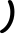 Güneş’in Dünya’ya göre daha mükem-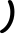 mel yaratıldığınınEvrenin belli bir ölçü ve düzene göre ya- ratıldığının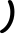 Uzayda sayısız gök cisminin bulunduğunun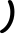  Yüce Allah bütün varlığı yönetendir.Yüce Allah için zor diye bir şey yoktur, bir şeyi yaratması için belli bir hazırlığa da ihtiyacı yoktur.Kâinatta son derece hassas ve planlı biryaratılış vardır.Verilen ifadeler aşağıdaki ayetlerle an- lam yönünden eşleştirildiğinde hangi ayet açıkta kalır?“O, göklerde ve yerde tek Allah’tır. Gizli- nizi ve açığınızı bilir...”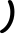 (En’am Suresi, 3. ayet)“Bir şeyin olmasını dilediğinde, onun işi “Ol!” demekten ibarettir; o da oluverir.”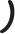 (Yasin Suresi, 82. ayet)“Her şeyi yaratmış; ona bir ölçü, biçim ve düzen vermiştir.”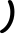 (Furkan Suresi, 2. ayet) D “Allah, ondan başka ilah yoktur; O, diri- dir, bütün varlığın idaresini yürütendir…”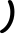 (Bakara Suresi, 255. Ayet)Zeynep Teyze’nin hasta olduğunu öğrenen komşuları Elif ve annesi onu ziyarete git- mişti. Sohbetleri sırasında Zeynep Teyze, “Kızım ekonomik durumum elvermediğinden hacca gidemedim ama ümidimi yitirmemiş- tim. Fakat bir de bu hastalık başıma gelince gitme ümidim artık kalmadı.” deyip çok üzü- lüyordu. Bunun üzerine din kültürü ve ahlak bilgisi dersinde öğrendiği ayet aklına gelen Elif, “Teyzeciğim üzülme, bak ayette Yüce Allah şöyle buyuruyor: “	” di-yerek onu teselli eden bir ayet okudu. Buna göre Elif, Zeynep Teyze’nin üzün- tüsünü hafifletmek için aşağıdaki ayet- lerden hangisini okumuştur?“Sen onlara aldırma ve Allah’a dayan; sana vekil olarak Allah yeter.”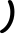 (Nisa Suresi, 81. ayet)“Her can ölümü tadacaktır. Sonunda bize döndürüleceksiniz.”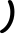 (Ankebut Suresi, 57. ayet)“...Dini Allah’a has kılarak O’na ibadet edin	”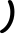 (A’râf Suresi, 29. ayet)“Allah, her şahsı ancak gücünün yettiği ölçüde sorumlu tutar.”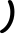 (Bakara Suresi, 286. ayet)İnsan; barınma, beslenme, korunma gibi ih- tiyaçlarını karşılayabilmesi için çalışmak zo- rundadır. Hayatta mutlu ve başarılı olmanın temel anahtarı da çalışmaktır. Ayrıca bilgili,kültürlü, görgülü bir insan olmak için okuyup ilim öğrenmek, bilimsel araştırma ve ince- lemelerde bulunmak, bu konularda başarılı olmak için de çalışmak gerekir. Bugün bilim- sel ve teknik alanlarda yapılan, hayatımızı kolaylaştıran pek çok alet ve buluşlar çalış- makla gerçekleşmiştir.Aşağıdaki sözlerden hangisi bu parag- rafta anlatılmak istenenle aynı doğrultu- da değildir?Sakın oturduğunuz yerden “Allah’ım rızkımı ver.” deyip durmayın; gökten ne altın yağar, ne de gümüş.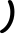 Dehanın yüzde biri ilham yüzde doksan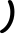 dokuzu terdir.Bir bahçeye giremezsen durup seyran eyleme. Bir gönül yapamazsan yıkıp vi- ran eyleme.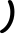 Hiç kimse başarı merdivenlerini elleri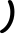 cebinde tırmanmamıştır.İsmail Bey üniversitenin makine mühendis- liği bölümünden yeni mezun olmuş ve ça- lışmak için iş aramaktadır. Sonunda istediği bir firmada iş görüşmesi için çağrılır. İş gö- rüşmesi için mülakata girecek olan İsmail Bey’e arkadaşları şu tavsiyelerde bulun-muştur:Yasin : “Giderken güzel ve şık giyin, ko- nuşmana dikkat et ve Allah’a gü- ven.”Kadir : “Şansın varsa seni alırlar, özenti içinde olmana gerek yok.”Murat : “Sen gerekli hassasiyeti göster, hakkında hayırlıysa olur inşallah.”Hakan : “Elinden gelebilecek her şeyi yap, sonucunu Allah’a havale et.”Buna göre, İsmail Bey'in arkadaşların- dan hangisinin tavsiyesi tevekkül anla- yışına uygun değildir?A Yasin	B Kadir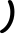 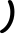 C Murat	D Hakan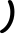 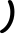 Öğretmenin sorduğu soruya 8. sınıf öğrencileri Tunahan ve Batuhan şu cevapları vermiştir:Tunahan :Dünya’nın kendi ekseni ve Güneş çevresinde hareket etmesi, suyun kaldırma kuv- vetinin olması, nehirlerin akışı, yüksekten atılan bir cismin yere düşmesi, hep bu yasalar saye- sinde olmaktadır.Batuhan :Toplumsal olaylar arasında var olan sebep sonuç ilişkisini ifade eden yasalardır. Bu yasalara örnek olarak gelir dağılımının adil oldu- ğu toplumlarda yoksulluğun azalması, adaletin olmadığı toplumlarda huzursuzluk ve kargaşa- nın olması, eğitimsiz toplumlarda suç oranının daha yüksel olması gibi örnekler verilebilir.Tunahan ve Batuhan’ın açıkladığı evrensel yasalarla ilgili olarak;Maddeler arası ilişkilerle ilgili prensiplerdir.Bütün insanlığı ilgilendiren yasalardır.Kesin ve tartışılmaz yasalardır.yargılarından hangileri ortak olarak söylenebilir?A  Yalnız I.	B Yalnız II.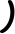 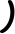 C  Yalnız III.	D II ve III.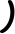 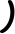 Hiranur, anne babasıy- la birlikte yaz tatilinde anneannesinin yaşadı- ğı köye gitmişti. Köyde-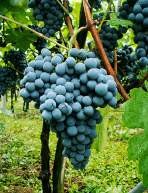 ki ilk günlerinde baba- sıyla birlikte üzüm bağına üzüm toplama- ya   gittiler.   Çevredekibütün tanıdıkları da oradaydı, hep birlikte bağa girip üzüm topladılar. Öğle arası olun- ca da herkes torbalarını açtı, getirdiklerini bir sofraya dizip hep beraber yemek yediler. Hi- ranur akşam babasına: “Babacığım bugün, çok çalışıp yorulmama rağmen böyle hep birlikte çalışmaktan çok mutlu oldum.” Baba- sı; “Kızım birlikten kuvvet doğar, Mehmet Amca o bağı sadece kendi ailesiyle bir haf- tada bitiremezdi ama hep birlikte olunca bir günde bitirdik. İnsan başkalarına böyle iyilik yapınca çok sevap kazanır ve kalbi manevi olarak huzurla dolar. İşte sen de bu huzur ve mutluluğu kalbinde hissetmişsin.”Buna göre, köydeki bu uygulamayı aşa- ğıdaki hadislerden hangisi teşvik etmiş- tir?“Müslüman, insanların elinden ve dilin- den emin olduğu kimsedir.”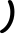 “Yer ve gökler adaletle ayakta durmak-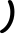 tadır.”“Merhamet etmeyene merhamet olun- maz.”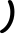 “Kim Müslüman kardeşine yardım eder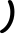 ve onun ihtiyacını karşılarsa Allah da ona yardım eder.”D)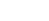 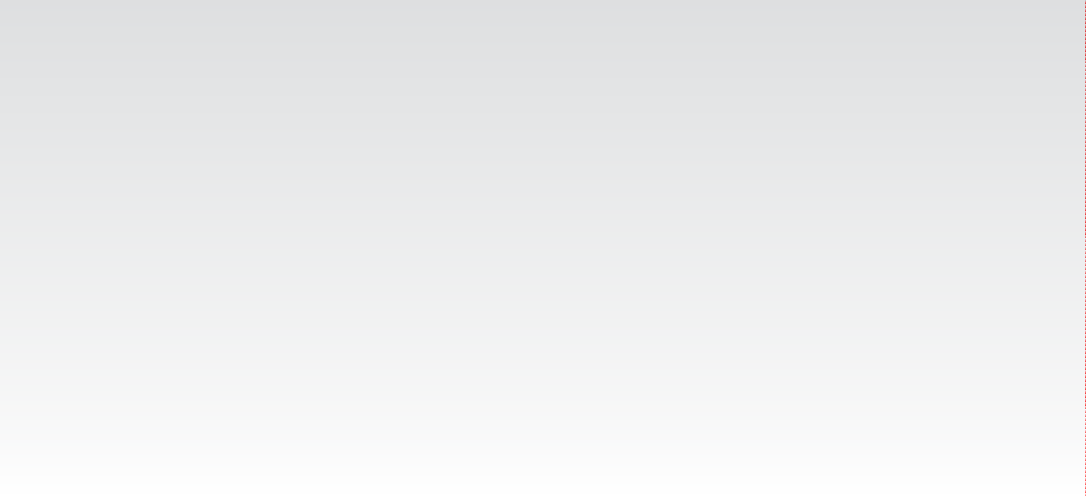 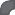 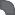 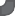 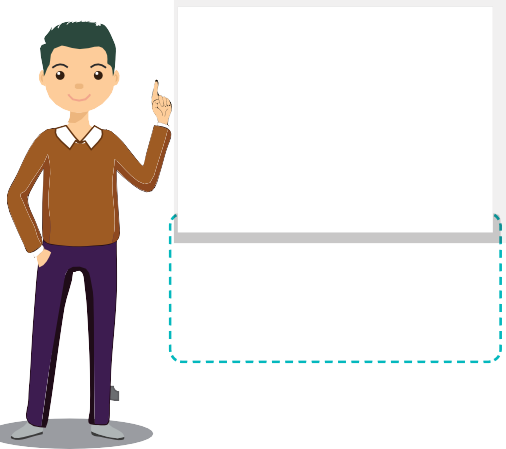 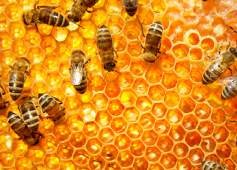 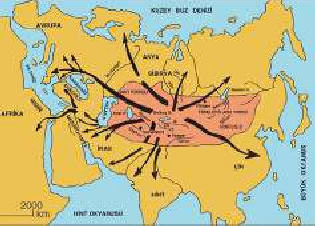 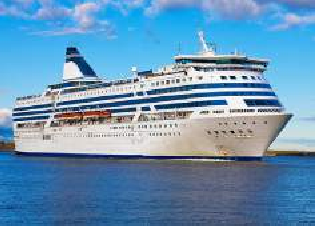 Buna göre öğretmenin görsellerle anlattıkları sırasıyla aşağıdakilerden hangisine örnek oluşturur?A)B)C)D)Her doğru cevap 15 puan olduğuna göre Talha kaç puan almıştır?A) 90	B) 75	C) 60	D) 45CEVAP ANAHTARIDİN KÜLTÜRÜ VE ANLAK BİLGİSİCADCBBDCACDYAyete’l-Kürsi Bakara Suresinin 255. ayetidir.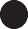 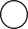 Hz. Musa kardeşleri tarafından kuyuya atılan peygamberdir.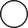 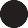 Ayete’l Kürsi üç ayetten meydana gelmiştir.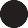 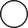 Hz. Musa Kızıldeniz’in ortadan ikiye ayrılma mucizesine şahit olmuştur.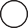 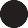 Ayete’l-Kürsi namazların oturuşunda okunan bir duadır.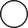 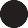 Hz. Musa dönemin kralı Nemrutla mücadele etmiştir.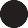 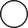 Hz. Musa İsrailoğullarına gönderilen peygamberlerdendir.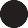 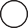 